GO Virginia Region One Quarterly Progress Report Template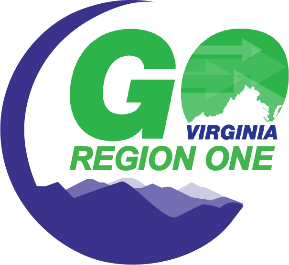 Subgrantee: Appalachian VoicesProject Title: Solar PlaybookProject PI: Adam WellsProject Milestones & Progress Reporting (Responses should be limited to under 2,000 characters) Please provide a description of project work completed or in progress this quarter. Please list activities as they relate to the milestones outlined in “Project Addendum C”. Please describe any outcomes that have been achieved. Please refer to the products listed in “Project Addendum C”.Please describe any barriers to the project at this time.Media articles attachmentComments & Notes